ОрфографияИзучите правило ПРАВОПИСАНИЕ ПРИСТАВОК, запишите правило в тетрадь, выполните упражнения 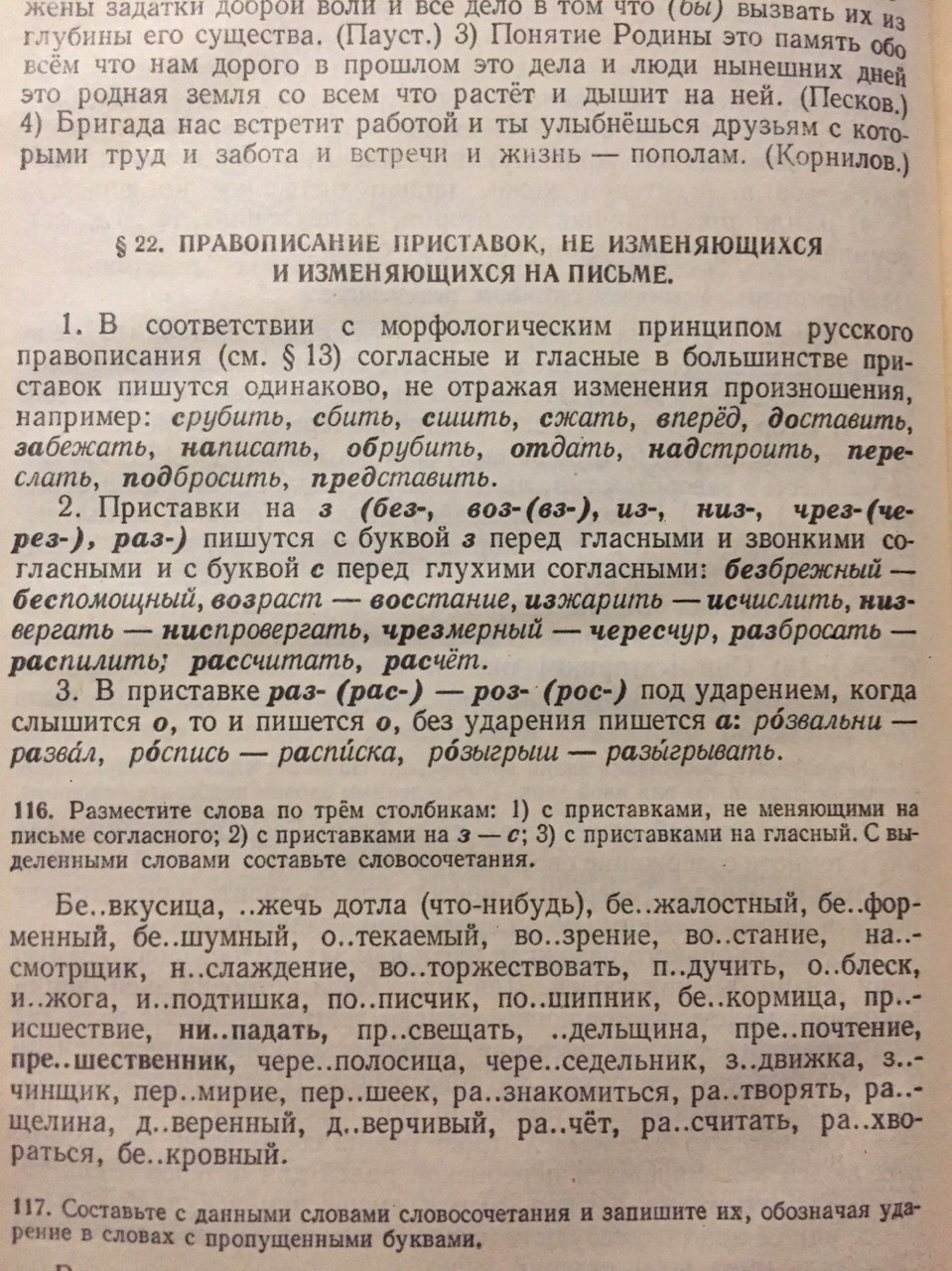 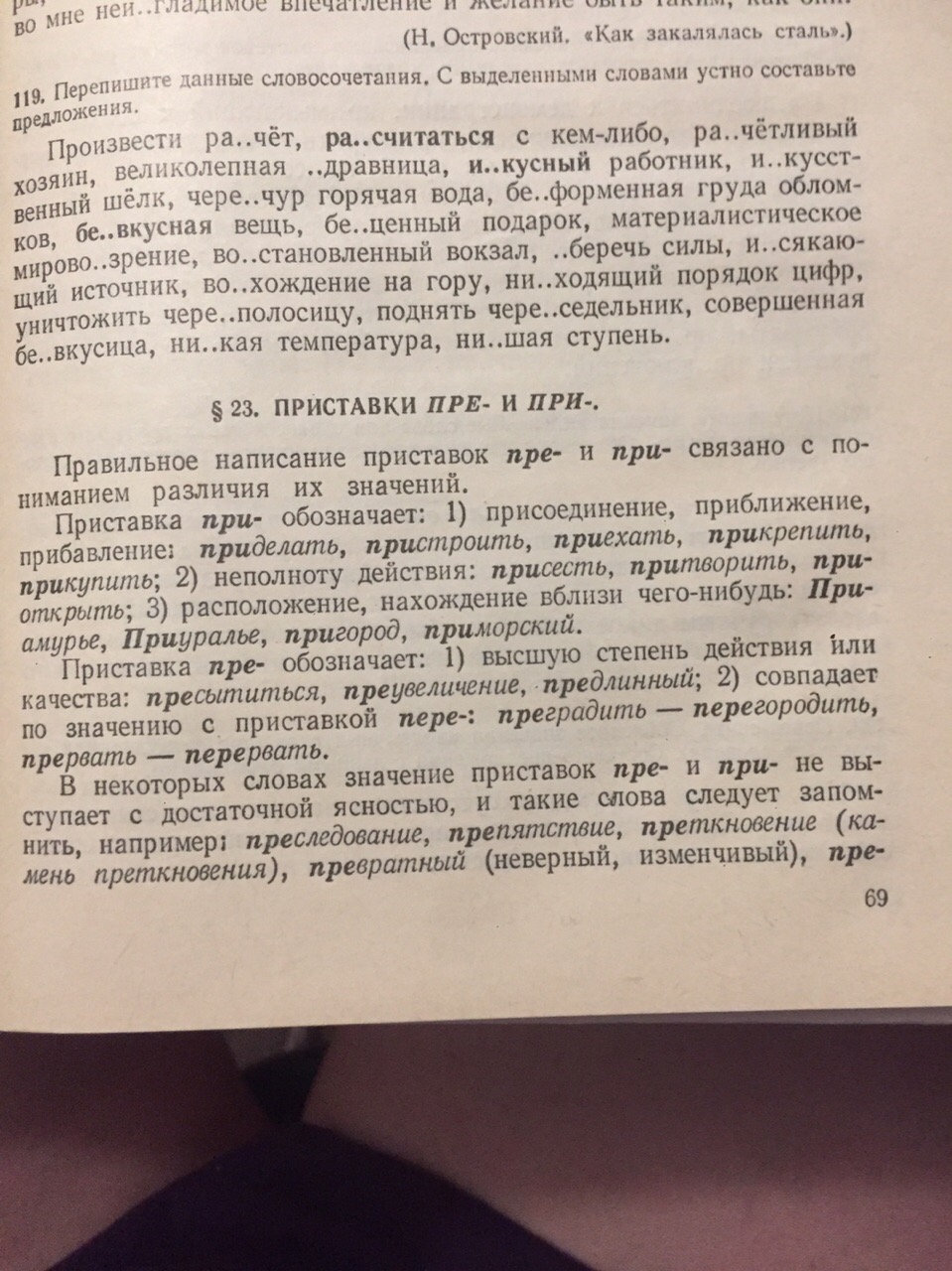 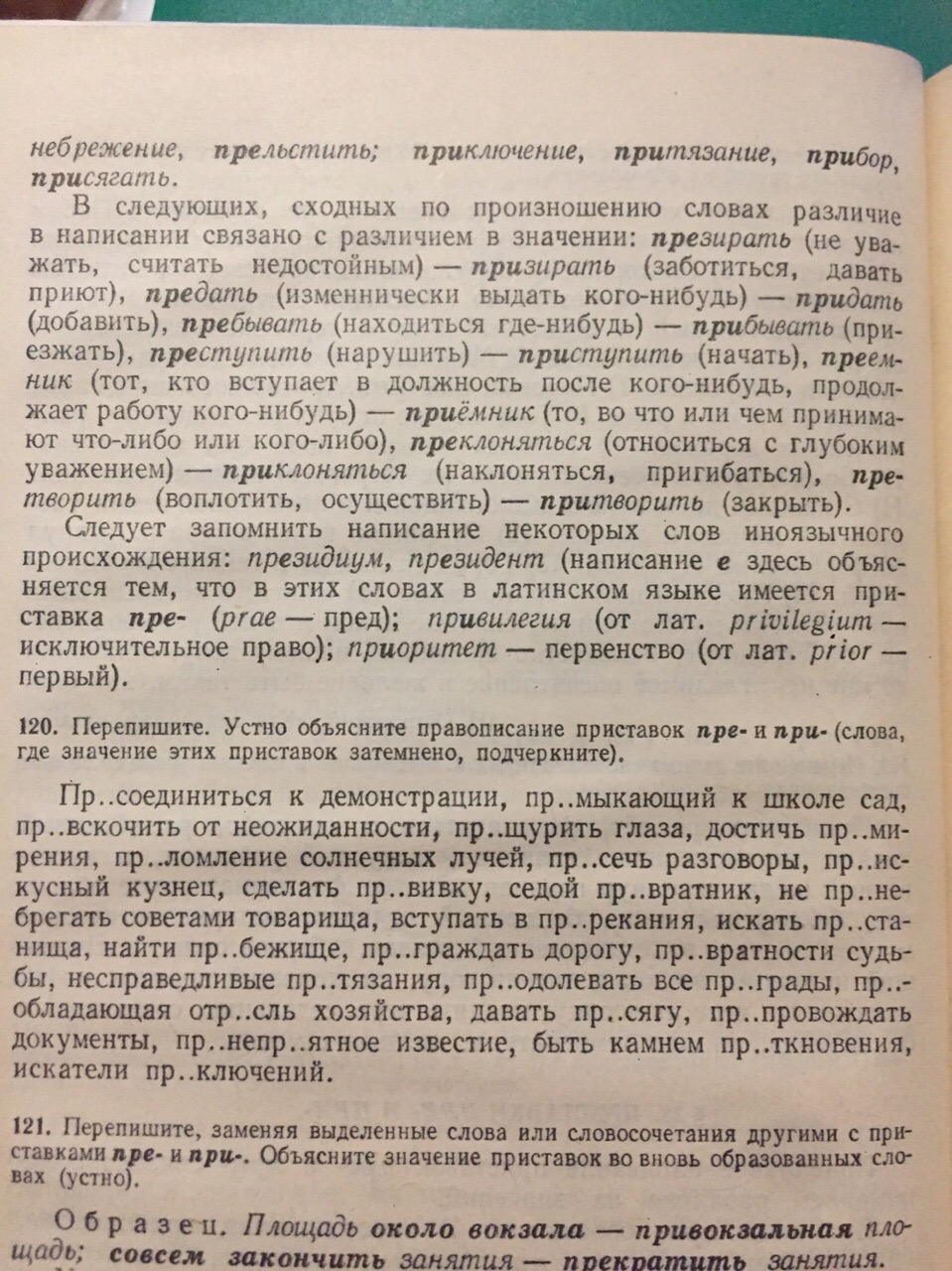 Форма отчета: письменная работа в тетради или электронная версия работы в формате WORD.Выполненные задания и возникшие вопросы отправляйте на адрес электронной почты vita.tivo@mail.ru 